Erasmus+ Staff INCOMING Application FormApplicantFirst and Middle Name:      Last Name:      Academic Title:      
Current Function/Academic Position:      
Department:      Higher Education Institution:      Gender:       female           maleBirthdate, Place of Birth:      Country of Citizenship:      Expiration Date of Passport:      Home Address:      Phone Number (where applicant can be reached):      Email Address:      I am applying for a teaching stay at the University of Innsbruck for the following semester:Summer Semester 2019 (March 2019-July 2019):       Winter Semester 2019/2020 (October 2019-February 2020):      Emergency ContactFirst and Last Name:      Relationship of Contact Person:      Phone Number:                                                 Email Address:      Address:       Hosting faculty member at the University of Innsbruck First name:      Last name:      Academic Title:      			DepartmentDepartment:      Department Head:      Phone:      Email:      Erasmus+ InformationDid you previously participate in any Erasmus+ exchange/mobility activity? If yes, please indicate the program, date and length:      Did you previously participate in any other staff mobility program? If yes, please indicate the program, date and length:      Please write one or two paragraphs, stating your reasons for your application to teach at the University of Innsbruck and how your stay will contribute to the collaboration with colleagues from the University of Innsbruck (this part can also be filled out by the inviting staff member at the University of Innsbruck):Proposed title of course(s)/teaching:      Proposed time table/dates:      Signature of the applicant:Place and Date: Signature of the hosting staff member at the LFUI:Please submit your COMPLETE application no later than February 15, 2019 for the Summer Semester 2019 and the winter semester 2019-2020 to:AIANI – Austria Israel Academic Network InnsbruckUniversität Innsbruckaiani@uibk.ac.at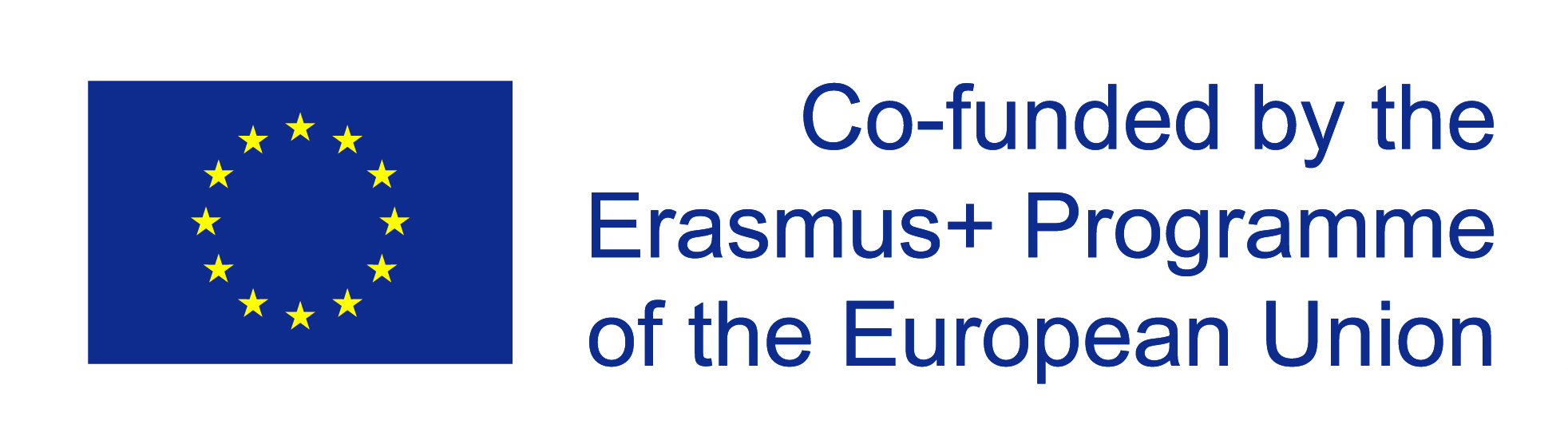 